Referral Form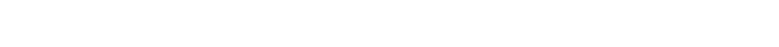 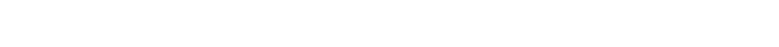 Please attach a copy of the young person’s current plan, risk assessment and information sharing agreement to this referral form.Please return completed form to: Part 1: NotificationPart 1: NotificationPart 1: NotificationPart 1: NotificationPart 1: NotificationPart 1: NotificationPart 1: NotificationPart 1: NotificationYoung Person’s detailsYoung Person’s detailsYoung Person’s detailsYoung Person’s detailsYoung Person’s detailsYoung Person’s detailsYoung Person’s detailsYoung Person’s detailsLast name:First names:First names:First names:Current Address.Home Address (If different from current address.)Home Address (If different from current address.)Home Address (If different from current address.)Date of BirthMedical Card No.Medical Card No.Medical Card No.Ethnicity:Gender:Gender:Gender:Nationality:Language:Language:Language:Immigration status: If applicablePPS. number:PPS. number:PPS. number:Care/legal status (If applicable.)Care/legal status (If applicable.)Has the young person a disability?Has the young person a disability?Has the young person a disability?YESNOFurther details of above, if any:Further details of above, if any:Further details of above, if any:Further details of above, if any:Further details of above, if any:Further details of above, if any:Further details of above, if any:Further details of above, if any:Referring authority detailsReferring authority detailsReferring/responsible authority:Care Manager:Address:Telephone number:Social Worker/Aftercare Worker: Address:Telephone number:Out of hours service contact:Current/ Previous Placement Intervention details. (If Applicable)Current/ Previous Placement Intervention details. (If Applicable)Current/ Previous Placement Intervention details. (If Applicable)Placed with: (establishment/ organisation)Date(s) of placement(s)Is the move (If moving from out of home placement)Planned	UnplannedAnticipated end date/duration of intervention:Request for Support from B.H.C.Request for Support from B.H.C.Request for Support from B.H.C.Request for Support from B.H.C.Request for Support from B.H.C.Request for Support from B.H.C.Level of urgency re. referralLevel of urgency re. referralLevel of urgency re. referralLevel of urgency re. referral  High	 Low  High	 LowIs the client aware a referral has been made?Is the client aware a referral has been made?Is the client aware a referral has been made?Is the client aware a referral has been made? Yes	 No Yes	 NoIs the family aware a referral has been made?Is the family aware a referral has been made?Is the family aware a referral has been made?Is the family aware a referral has been made? Yes	 No Yes	 NoStaff required:                 Male                                Female                              EitherStaff required:                 Male                                Female                              EitherStaff required:                 Male                                Female                              EitherStaff required:                 Male                                Female                              EitherStaff required:                 Male                                Female                              EitherStaff required:                 Male                                Female                              EitherNumber of staff per shift (1:1, 2:1 etc.):Number of staff per shift (1:1, 2:1 etc.):Number of staff per shift (1:1, 2:1 etc.):Number of staff per shift (1:1, 2:1 etc.):Number of staff per shift (1:1, 2:1 etc.):Number of staff per shift (1:1, 2:1 etc.):Type of service requestedProposed period of engagementStart date:End date:End date:Special needs of young person:(Please include current presenting issues, areas of concern, priority issues to be addressed, strengths, weaknesses. Please indicate assessed level of ability regarding self-care)Special needs of young person:(Please include current presenting issues, areas of concern, priority issues to be addressed, strengths, weaknesses. Please indicate assessed level of ability regarding self-care)Special needs of young person:(Please include current presenting issues, areas of concern, priority issues to be addressed, strengths, weaknesses. Please indicate assessed level of ability regarding self-care)Special needs of young person:(Please include current presenting issues, areas of concern, priority issues to be addressed, strengths, weaknesses. Please indicate assessed level of ability regarding self-care)Special needs of young person:(Please include current presenting issues, areas of concern, priority issues to be addressed, strengths, weaknesses. Please indicate assessed level of ability regarding self-care)Special needs of young person:(Please include current presenting issues, areas of concern, priority issues to be addressed, strengths, weaknesses. Please indicate assessed level of ability regarding self-care)Overview of client key risks: (Please include risk to self and others)NOTE: a full risk assessment will be required prior to a referral being acceptedOverview of client key risks: (Please include risk to self and others)NOTE: a full risk assessment will be required prior to a referral being acceptedOverview of client key risks: (Please include risk to self and others)NOTE: a full risk assessment will be required prior to a referral being acceptedOverview of client key risks: (Please include risk to self and others)NOTE: a full risk assessment will be required prior to a referral being acceptedOverview of client key risks: (Please include risk to self and others)NOTE: a full risk assessment will be required prior to a referral being acceptedOverview of client key risks: (Please include risk to self and others)NOTE: a full risk assessment will be required prior to a referral being acceptedService requestedDetails of service requested Please indicate proposed level of support required; include arrangements for plan reviews, date service requested to start, and expected duration/end date, and specific outcomes required. Financial arrangements/supportAny other informationPlease include significant relationships, parents, siblings, and children, and who has parental responsibility if young person is under 18Placement plan, risk assessment & information sharingReview Dates / Proposed MethodologyReferring Worker:Signature:DateReferring ManagerSignatureDatePlease return the completed form to:naomi.s@barroghealthcare.ieAll of the above email addresses are secure/encrypted.